Областное государственное бюджетное общеобразовательное учреждение«Школа № 23»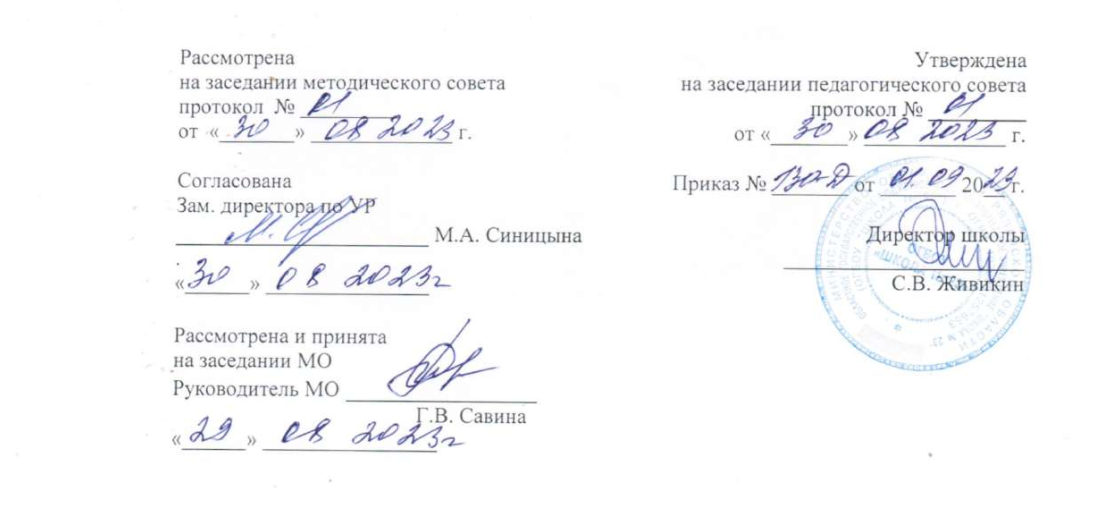 Адаптированная рабочая программапо предмету «Ручной труд»(наименование учебного курса, предмета, дисциплины, модуля)3«Б» класса 2023-2024 учебный годУчитель: Моисеева А.А.Пояснительная запискаI. Общие положенияРабочая программа учебного предмета «Ручной труд» разработана на основе следующих документов:Федеральный Закон от 29.12.2012 № 273-ФЗ «Об образовании в Российской Федерации»;Федеральная адаптированная основная общеобразовательная программа образования обучающихся с умственной отсталостью (интеллектуальными нарушениями) (далее - ФАООП УО);Приказ Министерства Просвещения Российской Федерации от 24.11.2022 №1026 «Об утверждении федеральной адаптированной основной общеобразовательной программы обучающихся с умственной отсталостью (интеллектуальными нарушениями)»; для УО;Письмо Министерства образования и науки РФ от 28 октября 2015 г. № 08-1786 «О рабочих программах учебных предметов»;Санитарные правила СП 2.4.3648-20: «Санитарно–эпидемиологические требования к организациям воспитания и обучения, отдыха и оздоровления детей и молодежи» (утв.постановлением Главного государственного санитарного врача РФ от 28.09.2020 г. №28);Устав ОГБОУ «Школа № 23»;Положение о разработке и утверждении рабочих программ учебных предметов, курсов, дисциплин (модулей) ОГБОУ «Школа №23»;Учебный план ОГБОУ «Школа № 23» на 2023-2024 учебный год;Федеральный перечень учебников, рекомендуемых к использованию при реализации имеющих государственную аккредитацию образовательных программ начального общего образования Министерством просвещения Российской Федерации.Труд – это основа любых культурных достижений, один из главных  видов деятельности в жизни человека.   В процессе трудового обучения осуществляется исправление недостатков познавательной деятельности: наблюдательности, воображения, речи, пространственной ориентировки, а также недостатков физического развития, особенно мелкой моторики рук. Вся работа на уроках носит целенаправленный характер, способствует развитию самостоятельного участия при выполнении трудовых заданий, подготавливает их к общетехническому труду, который осуществляется на базе школьных мастерских. Уроки труда тесно связаны с уроками чтения и развития речи, рисования и математики. На занятиях создаются условия для погружения учащихся в предметный мир. Дети знакомятся с предметами рукотворного мира (дома, транспорт, книги, мебель, посуда, одежда, обувь, игрушки), которые человек делает своими руками. Материал направлен на обогащение опыта ребёнка знаниями и сведениями о поделочных материалах, об окружающем рукотворном предметном мире, созданном из этих материалов.II. Целевой разделЦель: совершенствование умственного, физического, эмоционально – волевого развития и эстетического воспитания детей.Задачи: - воспитывать отношение к труду как к первой жизненной потребности посредством развития интереса, положительной мотивации и эмоционального настроя к труду;- воспитывать положительные личностные качества ученика (трудолюбие, настойчивость, умение преодолевать собственные трудности и помогать другому, умение работать в коллективе);- знакомство с ТБ и санитарно – гигиеническими требованиями;- воспитывать уважение к своему труду и к труду других людей;- формировать знания о различных видах ручного труда;- обучение работе с различными инструментами и приспособлениями;- обучить доступным приёмам и способам обработки поделочных материалов, предусмотренных для работы во 2 классе.Планируемые результатыМинимальный и достаточный уровни достижения предметных результатов по предметной области «Технология» на конец обучения в младших классах (IV класс).Минимальный уровень:знание правил организации рабочего места и умение самостоятельно его организовать в зависимости от характера выполняемой работы, (рационально располагать инструменты, материалы и приспособления на рабочем столе, сохранять порядок на рабочем месте);знание видов трудовых работ;знание названий и некоторых свойств поделочных материалов, используемых на уроках ручного труда; знание и соблюдение правил их хранения, санитарно-гигиенических требований при работе с ними;знание названий инструментов, необходимых на уроках ручного труда, их устройства, правил техники безопасной работы с колющими и режущими инструментами;знание приемов работы (разметки деталей, выделения детали из заготовки, формообразования, соединения деталей, отделки изделия), используемые на уроках ручного труда;анализ объекта, подлежащего изготовлению, выделение и называние его признаков и свойств; определение способов соединения деталей;пользование доступными технологическими (инструкционными) картами;составление стандартного плана работы по пунктам;владение некоторыми технологическими приемами ручной обработки материалов;использование в работе доступных материалов (глиной и пластилином; природными материалами; бумагой и картоном; нитками и тканью; проволокой и металлом; древесиной; конструировать из металлоконструктора);выполнение несложного ремонта одежды.Достаточный уровень:знание правил рациональной организации труда, включающих упорядоченность действий и самодисциплину;знание об исторической, культурной и эстетической ценности вещей;знание видов художественных ремесел;нахождение необходимой информации в материалах учебника, рабочей тетради;знание и использование правил безопасной работы с режущими и колющими инструментами, соблюдение санитарно-гигиенических требований при выполнении трудовых работ;осознанный подбор материалов по их физическим, декоративно-художественным и конструктивным свойствам;отбор оптимальных и доступных технологических приемов ручной обработки в зависимости от свойств материалов и поставленных целей, экономное расходование материалов;использование в работе с разнообразной наглядности: составление плана работы над изделием с опорой на предметно-операционные и графические планы, распознавание простейших технических рисунков, схем, чертежей, их чтение и выполнение действий в соответствии с ними в процессе изготовления изделия;осуществление текущего самоконтроля выполняемых практических действий и корректировка хода практической работы;оценка своих изделий (красиво, некрасиво, аккуратно, похоже на образец);установление причинно-следственных связей между выполняемыми действиями и их результатами;выполнение общественных поручений по уборке класса (мастерской) после уроков трудового обучения.Личностные результаты освоения ФАООП УО (вариант 1) образования включают индивидуально-личностные качества и социальные (жизненные) компетенции обучающегося, социально значимые ценностные установки.К личностным результатам освоения ФАООП УО (вариант 1) относятся:1) осознание себя как гражданина России; формирование чувства гордости за свою Родину;2) воспитание уважительного отношения к иному мнению, истории и культуре других народов;3) сформированность адекватных представлений о собственных возможностях, о насущно необходимом жизнеобеспечении;4) овладение начальными навыками адаптации в динамично изменяющемся и развивающемся мире;5) овладение социально-бытовыми навыками, используемыми в повседневной жизни;6) владение навыками коммуникации и принятыми нормами социального взаимодействия, в том числе владение вербальными и невербальными коммуникативными компетенциями, использование доступных информационных технологий для коммуникации;7) способность к осмыслению социального окружения, своего места в нем, принятие соответствующих возрасту ценностей и социальных ролей;8) принятие и освоение социальной роли обучающегося, проявление социально значимых мотивов учебной деятельности;9) сформированность навыков сотрудничества с взрослыми и сверстниками в разных социальных ситуациях;10) способность к осмыслению картины мира, ее временно-пространственной организации; формирование целостного, социально ориентированного взгляда на мир в его органичном единстве природной и социальной частей;11) воспитание эстетических потребностей, ценностей и чувств;12) развитие этических чувств, проявление доброжелательности, эмоционально-нравственной отзывчивости и взаимопомощи, проявление сопереживания к чувствам других людей;13) сформированность установки на безопасный, здоровый образ жизни, наличие мотивации к творческому труду, работе на результат, бережному отношению к материальным и духовным ценностям;14) проявление готовности к самостоятельной жизни.III. Содержательный разделОбщая характеристика учебного предметаСодержание программы предусматривает работу по разметке бумаги с использованием шаблонов геометрических фигур. Особое внимание в 3-м классе уделяется закреплению и совершенствованию таких важных умений и навыков, как резание ножницами, сгибание, сминание и склеивание бумаги. Учебный материал направлен на расширение и закрепление знаний и умений учащихся, полученных в 1-м  и 2-м классе, способствующих выработке устойчивых положительных навыков и привычек.Описание места учебного предмета в учебном планеВ учебном плане обучающихся с умственной отсталостью (интеллектуальными нарушениями) учебный предмет «Ручной труд» относится к обязательной предметной области «Технология». При разработке учителем рабочей программы предлагается за основу взять данное в программе примерное тематическое планирование, в котором расставляется реальное количество часов на каждый вид работы.Содержание учебного предмета взаимосвязано с содержанием учебных предметов других предметных областей:с изобразительным искусством -  композиционное расположение изображения на плоскости, название цветов материалов, предметов, подбор гармоничного сочетания цветов, украшение изделий, выполнение графических упражнений для подготовки рук к работе ножницами и др.с речевой практикой - выполнение простых и составных устных инструкций учителя, словесный отчет о выполненных действиях, восприятие стихов, сказок; ответы на вопросы учителя, соотнесение речи и изображения (выбор картинки, соответствующей слову, предложению);с математикой - определение свойств предметов: цвет, форма, размер (величина), назначение; сравнение предметов по размеру; работа с геометрическим материалом: треугольник, квадрат прямоугольник, круг овал; шар; положение предметов в пространстве, на плоскости;с миром природы и человека - сезонные изменения, узнавание и называние объектов живой и неживой природы.         Это обеспечивает лучшее усвоение учебного материала, коррекционную направленность трудового обучения и прочную связь уроков ручного труда с другими учебными дисциплинами.Содержание учебного предметаФормы организации учебной деятельности:Основной формой обучения остаётся– урок (продолжительность урока 40 минут)Методы и приемы, применяемые на уроках:-  словесные – рассказ, объяснение, беседа, работа с учебником и книгой, сравнение, дидактические игры- наглядные – наблюдение, демонстрация, просмотр - практические – упражнения, карточки, тестыПриёмы обучения – осуществление индивидуального и дифференцированного подхода с учетом возрастных особенностей, уровня развития и интеллектуальных возможностейДля реализации основных целей и задач учебного курса применяются разнообразные типы уроков: урок изучения нового материала;урок совершенствования знаний и умений;урок обобщения и систематизации знаний; урок поверки и оценки знаний, умений и навыков; комбинированный урок.Формы учебной деятельности:коллективная;групповая;индивидуальная.IV. Организационный разделКалендарно-тематическое планированиеучебно-методическое и материально-техническое обеспечениеТехнология. Ручной труд. 3 класс.Учебник (для обучающихся с интеллектуальными нарушениями) / Кузнецова Л. А. –М. Просвещение, 2019Материально-техническое обеспечение:CD/DVD – проигрыватели. Телевизор. Ауди-видео-магнитофон. Компьютер с художественным и трудовым программным обеспечением. Слайд – проектор. Мультимедиа-проектор. Магнитная доска с необходимым набором приспособлений для крепления наглядного материала. Экран. Интерактивная доска.Экранно – звуковые пособия: аудиозаписи музыки к литературным произведениям, видеофильмы и презентации: по художественным и этнографичекским  музеям; музеям кукол; народным промыслам и др.Модели геометрических фигур и тел. Модель фигуры человека, животных, птиц, рыб. Муляжи фруктов и овощей (комплект).Гербарии из листьев, еловые и сосновые шишки, желуди, скорлупа грецких орехов, тростниковая трава и др. Изделия декоративно – прикладного искусства и народных промыслов. Керамические изделия. Предметы быта (кофейники, кувшины, чайный сервиз, коробки и др.). Образцы новогодних игрушек.Коллекция «Виды и сорта бумаги». Коллекция «Виды и сорта ниток».Игры: Набор  «Конструктор» (металлический).Шахматная доска с шашками.Фигура-раскладка «Волшебный квадрат» с     образцами заданий для складывания из фигуры-раскладки различных геометрических комбинации из треугольников. Фигура-раскладка «Складные часы». Игра «Геометрический конструктор». «Лото», «лишний предмет».«Что перепутал художник».«Орнамент-загадка».«Составление слов из букв, сделанных из проволоки».Минимальное необходимое оборудование уроков ручного труда  в первом классе:индивидуальное рабочее место;простейшие инструменты и приспособления для ручной обработки  материалов: ножницы школьные со скруглёнными концами, цветные карандаши, короткие иглы с затупленным острием и большим ушком, в которое можно вдеть толстую нитку (рекомендуются использовать при обучении детей шитью.Размеры: от 13 до 26), цветные шнурки обувные (короткие, длинные);  пластиковая подкладная доска, кисти для работы с клеем, красками, подставка для кистей (карандашей, ножниц), коробочки для мусора, цветные шнурки обувные (короткие, длинные);материалы для изготовления изделий, предусмотренные программным содержанием: бумага (писчая, альбомная, цветная для аппликаций и оригами), текстильные материалы (нитки, пряжа и пр.), пластические материалы (глина, пластилин), природные материалы (засушенные листья разных пород деревьев, шишки, тростниковая трава) и др.;специально отведённые места и приспособления для рационального размещения, бережного хранения материалов и инструментов и оптимальной подготовки учащихся к урокам технологии: коробки, подставки, папки и пр.Название предметаКол-во уроков в неделюКол-во уроков в годРучной труд134                                                        3 класс                                                        3 классРабота с глиной и пластилином.Элементарные знания о глине и пластилине (свойства материалов, цвет, форма). Организация рабочего места при выполнении лепных работ. Как правильно обращаться с пластилином. Приемы работы:лепка из пластилина прямоугольных геометрических тел (брусок, парралепипед),лепка из пластилина, изделий имеющих прямоугольную, цилиндрическую, конусообразную и шарообразную форму.Работас природнымматериалом.Элементарные понятия о природных материалах (где используют, где находят, виды природных материалов). Заготовка природных материалов. Инструменты, используемые с природными материалами (шило, ножницы) и правила работы с ними. Организация рабочего места работе с природными материалами.Способы соединения деталей (пластилин, острые палочки). Работа с засушенными листьями (аппликация, объемные изделия). Работа с еловыми шишками. Изготовление игрушек из желудей.Работа с бумагой. Элементарные сведения о бумаге (изделия из бумаги). Сорта и виды бумаги (бумага для письма, бумага для печати, рисовальная, впитывающая/гигиеническая, крашеная). Цвет, форма бумаги (треугольник, квадрат, прямоугольник). Инструменты и материалы для работы с бумагой и картоном. Организация рабочего места при работе с бумагой. Виды работы с бумагой.Разметка бумаги. Экономная разметка бумаги. Разметка по шаблонам сложной конфигурации;- разметка с помощью чертежных инструментов (по линейке).Понятия: «линейка».   Их применение и устройство.Вырезание ножницами из бумаги. Инструменты для резания бумаги. Правила обращения с ножницами. Правила работы ножницами.   Приемы вырезания ножницами: «по  линии разметки» имеющие округлую. Способы вырезания: «симметричное вырезание из бумаги, сложенной пополам»; «симметричное вырезание из бумаги, сложенной несколько раз».Обрывание бумаги. Разрывание бумаги по линии сгиба. Отрывание мелких кусочков от листа бумаги (бумажная мозаика).Соединение деталей изделия. Клеевое соединение. Правила работы с клеем и кистью. Приемыклеевогосоединения:  «сплошное».Картонажно-переплетныеработы.Элементарные сведения о картоне (применение картона). Сорта картона. Свойства картона.   Инструменты и приспособления. Способы окантовки картона: «окантовка картона полосками бумаги».Работа с текстильными материалами.Элементарные сведения о нитках (откуда берутся нитки). Применение ниток. Свойства ниток. Цвет ниток.Как работать с нитками.  Связывание ниток в пучок (ягоды).Шитье. Инструменты для швейных работ. Приемы шитья: «игла вверх-вниз»Работа с металлоконструктором.Упражнения в завинчивании гайки рукой. Сборка по образцу треугольника из трех плоских планок. Выполнение приемов работы ключом и отверткой.Сборка по образцу квадрата из двух больших скоб 5 и двух планок 5, прямоугольника из двух планок 3 и двух планок 9. Составление из собранных плоских фигур более сложных (домик, машина, паровоз).Комбинированные работы с разными материалами.Виды работ по комбинированию разных материалов:пластилин, природные материалы; бумага, пластилин; бумага, нитки;  пластилин, шишки, желуди.ТемаКол-вочасовДатапроведения по плануДатапроведения по фактуОсновныепонятияХарактеристикадеятельностиучащихсяМатериалы. Инструменты. Сбор природного материала.105.09.Природный материалЗакрепление навыков по подготовке рабочего места и содержанию его в порядке. Развитие умений сравнивать и находить сходство и различие в листьях деревьев.Закрепление понятия «аппликация». Формирование умения составлять аппликацию из сухих листьев с опорой на предметно-операционный план в коллективной беседе. Формирование знаний о проволоке.Повторение познавательных сведений о проволоке, природных материалах (грецкий орех, плюска жёлудя) и членистоногих животных (паук). Обучение изготовлению паука по предметно-операционному плану самостоятельно и с частичной помощью учителя. Формирование представлений об изделиях из древесины. Обучение способам обработки древесины (зачистка, шлифовка) ручными инструментами (напильник) и приспособлениями (крупнозернистая и мелкозернистая наждачная бумага). Проверка умений организации рабочего места для работы с проволокой. Закрепление умения узнавать гласные и согласные, рукописные и печатные начертания букв. Развитиеуменияработать в коллективеСовершенствование технических приёмов (разметка бумаги и картона по шаблонам простой и сложной конфигурации; вырезание по кривым линиям, симметричное вырезание, склеивание заготовок). Обучение технологии изготовления каркасной шапочки (определению нужной длины полосок для каркасной шапочки (обмер головы полосками), сборка шапочки)Формирование представлений о карнавальных головных уборах (о применении, способах изготовления, материалах, используемых при их изготовлении). Совершенствование технических приёмов (разметка бумаги и картона по шаблонам простой и сложной конфигурации; вырезание по кривым линиям, симметричное вырезание, склеивание заготовок). Обучение технологии изготовления карнавальных головных уборов на основе ободка (определение нужной длины полосок для ободка (обмер головы полосками), сборка головного убора)Закрепление приёмов разметки бумаги по линейке. Закрепление знаний о технологии окантовки картона полосками бумаги или технической ткани. Ознакомление с технологией изготовления складной доски способом окантовки картона листом бумаги. Обучение последовательности окантовки картона бумагой. Совершенствование технических приёмов (разметка бумаги и картона по линейке; вырезание заготовок, склеивание заготовок). Совершенствование технических приёмов (разметка полос на бумаге по линейке (шаблону); разрез по длинной линии; склеивание полос-заготовок; сгибание полос). Закрепление знаний о технологии сшивания деталей изделия строчкой прямого стежка. Закрепление правил работы иглой. Развитие координации движений рук, регуляции мышечного усилия, дифференциации движений пальцев. Воспитание аккуратностиЗакрепление технологии сшивания деталей изделия строчкой косого стежка. Развитие умений узнавать и называть предметы, сделанные из картона, и определять их функциональную значимость в быту, игре, учёбе. Расширение социального опыта школьников. Формирование умений анализировать объект, выделяя его признаки и свойства Изготовление аппликации из засушенных листьев.112.09.ЛистьяЗакрепление навыков по подготовке рабочего места и содержанию его в порядке. Развитие умений сравнивать и находить сходство и различие в листьях деревьев.Закрепление понятия «аппликация». Формирование умения составлять аппликацию из сухих листьев с опорой на предметно-операционный план в коллективной беседе. Формирование знаний о проволоке.Повторение познавательных сведений о проволоке, природных материалах (грецкий орех, плюска жёлудя) и членистоногих животных (паук). Обучение изготовлению паука по предметно-операционному плану самостоятельно и с частичной помощью учителя. Формирование представлений об изделиях из древесины. Обучение способам обработки древесины (зачистка, шлифовка) ручными инструментами (напильник) и приспособлениями (крупнозернистая и мелкозернистая наждачная бумага). Проверка умений организации рабочего места для работы с проволокой. Закрепление умения узнавать гласные и согласные, рукописные и печатные начертания букв. Развитиеуменияработать в коллективеСовершенствование технических приёмов (разметка бумаги и картона по шаблонам простой и сложной конфигурации; вырезание по кривым линиям, симметричное вырезание, склеивание заготовок). Обучение технологии изготовления каркасной шапочки (определению нужной длины полосок для каркасной шапочки (обмер головы полосками), сборка шапочки)Формирование представлений о карнавальных головных уборах (о применении, способах изготовления, материалах, используемых при их изготовлении). Совершенствование технических приёмов (разметка бумаги и картона по шаблонам простой и сложной конфигурации; вырезание по кривым линиям, симметричное вырезание, склеивание заготовок). Обучение технологии изготовления карнавальных головных уборов на основе ободка (определение нужной длины полосок для ободка (обмер головы полосками), сборка головного убора)Закрепление приёмов разметки бумаги по линейке. Закрепление знаний о технологии окантовки картона полосками бумаги или технической ткани. Ознакомление с технологией изготовления складной доски способом окантовки картона листом бумаги. Обучение последовательности окантовки картона бумагой. Совершенствование технических приёмов (разметка бумаги и картона по линейке; вырезание заготовок, склеивание заготовок). Совершенствование технических приёмов (разметка полос на бумаге по линейке (шаблону); разрез по длинной линии; склеивание полос-заготовок; сгибание полос). Закрепление знаний о технологии сшивания деталей изделия строчкой прямого стежка. Закрепление правил работы иглой. Развитие координации движений рук, регуляции мышечного усилия, дифференциации движений пальцев. Воспитание аккуратностиЗакрепление технологии сшивания деталей изделия строчкой косого стежка. Развитие умений узнавать и называть предметы, сделанные из картона, и определять их функциональную значимость в быту, игре, учёбе. Расширение социального опыта школьников. Формирование умений анализировать объект, выделяя его признаки и свойства Сорта бумаги и их назначение. Виды работы с бумагой и картоном. Приёмы работы с бумагой и картоном.119.09.БумагаЗакрепление навыков по подготовке рабочего места и содержанию его в порядке. Развитие умений сравнивать и находить сходство и различие в листьях деревьев.Закрепление понятия «аппликация». Формирование умения составлять аппликацию из сухих листьев с опорой на предметно-операционный план в коллективной беседе. Формирование знаний о проволоке.Повторение познавательных сведений о проволоке, природных материалах (грецкий орех, плюска жёлудя) и членистоногих животных (паук). Обучение изготовлению паука по предметно-операционному плану самостоятельно и с частичной помощью учителя. Формирование представлений об изделиях из древесины. Обучение способам обработки древесины (зачистка, шлифовка) ручными инструментами (напильник) и приспособлениями (крупнозернистая и мелкозернистая наждачная бумага). Проверка умений организации рабочего места для работы с проволокой. Закрепление умения узнавать гласные и согласные, рукописные и печатные начертания букв. Развитиеуменияработать в коллективеСовершенствование технических приёмов (разметка бумаги и картона по шаблонам простой и сложной конфигурации; вырезание по кривым линиям, симметричное вырезание, склеивание заготовок). Обучение технологии изготовления каркасной шапочки (определению нужной длины полосок для каркасной шапочки (обмер головы полосками), сборка шапочки)Формирование представлений о карнавальных головных уборах (о применении, способах изготовления, материалах, используемых при их изготовлении). Совершенствование технических приёмов (разметка бумаги и картона по шаблонам простой и сложной конфигурации; вырезание по кривым линиям, симметричное вырезание, склеивание заготовок). Обучение технологии изготовления карнавальных головных уборов на основе ободка (определение нужной длины полосок для ободка (обмер головы полосками), сборка головного убора)Закрепление приёмов разметки бумаги по линейке. Закрепление знаний о технологии окантовки картона полосками бумаги или технической ткани. Ознакомление с технологией изготовления складной доски способом окантовки картона листом бумаги. Обучение последовательности окантовки картона бумагой. Совершенствование технических приёмов (разметка бумаги и картона по линейке; вырезание заготовок, склеивание заготовок). Совершенствование технических приёмов (разметка полос на бумаге по линейке (шаблону); разрез по длинной линии; склеивание полос-заготовок; сгибание полос). Закрепление знаний о технологии сшивания деталей изделия строчкой прямого стежка. Закрепление правил работы иглой. Развитие координации движений рук, регуляции мышечного усилия, дифференциации движений пальцев. Воспитание аккуратностиЗакрепление технологии сшивания деталей изделия строчкой косого стежка. Развитие умений узнавать и называть предметы, сделанные из картона, и определять их функциональную значимость в быту, игре, учёбе. Расширение социального опыта школьников. Формирование умений анализировать объект, выделяя его признаки и свойства Изготовление аппликации из обрывной бумаги. 126.09.БумагаЗакрепление навыков по подготовке рабочего места и содержанию его в порядке. Развитие умений сравнивать и находить сходство и различие в листьях деревьев.Закрепление понятия «аппликация». Формирование умения составлять аппликацию из сухих листьев с опорой на предметно-операционный план в коллективной беседе. Формирование знаний о проволоке.Повторение познавательных сведений о проволоке, природных материалах (грецкий орех, плюска жёлудя) и членистоногих животных (паук). Обучение изготовлению паука по предметно-операционному плану самостоятельно и с частичной помощью учителя. Формирование представлений об изделиях из древесины. Обучение способам обработки древесины (зачистка, шлифовка) ручными инструментами (напильник) и приспособлениями (крупнозернистая и мелкозернистая наждачная бумага). Проверка умений организации рабочего места для работы с проволокой. Закрепление умения узнавать гласные и согласные, рукописные и печатные начертания букв. Развитиеуменияработать в коллективеСовершенствование технических приёмов (разметка бумаги и картона по шаблонам простой и сложной конфигурации; вырезание по кривым линиям, симметричное вырезание, склеивание заготовок). Обучение технологии изготовления каркасной шапочки (определению нужной длины полосок для каркасной шапочки (обмер головы полосками), сборка шапочки)Формирование представлений о карнавальных головных уборах (о применении, способах изготовления, материалах, используемых при их изготовлении). Совершенствование технических приёмов (разметка бумаги и картона по шаблонам простой и сложной конфигурации; вырезание по кривым линиям, симметричное вырезание, склеивание заготовок). Обучение технологии изготовления карнавальных головных уборов на основе ободка (определение нужной длины полосок для ободка (обмер головы полосками), сборка головного убора)Закрепление приёмов разметки бумаги по линейке. Закрепление знаний о технологии окантовки картона полосками бумаги или технической ткани. Ознакомление с технологией изготовления складной доски способом окантовки картона листом бумаги. Обучение последовательности окантовки картона бумагой. Совершенствование технических приёмов (разметка бумаги и картона по линейке; вырезание заготовок, склеивание заготовок). Совершенствование технических приёмов (разметка полос на бумаге по линейке (шаблону); разрез по длинной линии; склеивание полос-заготовок; сгибание полос). Закрепление знаний о технологии сшивания деталей изделия строчкой прямого стежка. Закрепление правил работы иглой. Развитие координации движений рук, регуляции мышечного усилия, дифференциации движений пальцев. Воспитание аккуратностиЗакрепление технологии сшивания деталей изделия строчкой косого стежка. Развитие умений узнавать и называть предметы, сделанные из картона, и определять их функциональную значимость в быту, игре, учёбе. Расширение социального опыта школьников. Формирование умений анализировать объект, выделяя его признаки и свойства Изготовление картины на окантованном картоне.103.10.Картина. КартонЗакрепление навыков по подготовке рабочего места и содержанию его в порядке. Развитие умений сравнивать и находить сходство и различие в листьях деревьев.Закрепление понятия «аппликация». Формирование умения составлять аппликацию из сухих листьев с опорой на предметно-операционный план в коллективной беседе. Формирование знаний о проволоке.Повторение познавательных сведений о проволоке, природных материалах (грецкий орех, плюска жёлудя) и членистоногих животных (паук). Обучение изготовлению паука по предметно-операционному плану самостоятельно и с частичной помощью учителя. Формирование представлений об изделиях из древесины. Обучение способам обработки древесины (зачистка, шлифовка) ручными инструментами (напильник) и приспособлениями (крупнозернистая и мелкозернистая наждачная бумага). Проверка умений организации рабочего места для работы с проволокой. Закрепление умения узнавать гласные и согласные, рукописные и печатные начертания букв. Развитиеуменияработать в коллективеСовершенствование технических приёмов (разметка бумаги и картона по шаблонам простой и сложной конфигурации; вырезание по кривым линиям, симметричное вырезание, склеивание заготовок). Обучение технологии изготовления каркасной шапочки (определению нужной длины полосок для каркасной шапочки (обмер головы полосками), сборка шапочки)Формирование представлений о карнавальных головных уборах (о применении, способах изготовления, материалах, используемых при их изготовлении). Совершенствование технических приёмов (разметка бумаги и картона по шаблонам простой и сложной конфигурации; вырезание по кривым линиям, симметричное вырезание, склеивание заготовок). Обучение технологии изготовления карнавальных головных уборов на основе ободка (определение нужной длины полосок для ободка (обмер головы полосками), сборка головного убора)Закрепление приёмов разметки бумаги по линейке. Закрепление знаний о технологии окантовки картона полосками бумаги или технической ткани. Ознакомление с технологией изготовления складной доски способом окантовки картона листом бумаги. Обучение последовательности окантовки картона бумагой. Совершенствование технических приёмов (разметка бумаги и картона по линейке; вырезание заготовок, склеивание заготовок). Совершенствование технических приёмов (разметка полос на бумаге по линейке (шаблону); разрез по длинной линии; склеивание полос-заготовок; сгибание полос). Закрепление знаний о технологии сшивания деталей изделия строчкой прямого стежка. Закрепление правил работы иглой. Развитие координации движений рук, регуляции мышечного усилия, дифференциации движений пальцев. Воспитание аккуратностиЗакрепление технологии сшивания деталей изделия строчкой косого стежка. Развитие умений узнавать и называть предметы, сделанные из картона, и определять их функциональную значимость в быту, игре, учёбе. Расширение социального опыта школьников. Формирование умений анализировать объект, выделяя его признаки и свойства Применение проволоки в изделиях. Свойства проволоки. . Правила обращения с проволокой. Приемы работы с проволокой. 117.10.СлесарныеинструментыЗакрепление навыков по подготовке рабочего места и содержанию его в порядке. Развитие умений сравнивать и находить сходство и различие в листьях деревьев.Закрепление понятия «аппликация». Формирование умения составлять аппликацию из сухих листьев с опорой на предметно-операционный план в коллективной беседе. Формирование знаний о проволоке.Повторение познавательных сведений о проволоке, природных материалах (грецкий орех, плюска жёлудя) и членистоногих животных (паук). Обучение изготовлению паука по предметно-операционному плану самостоятельно и с частичной помощью учителя. Формирование представлений об изделиях из древесины. Обучение способам обработки древесины (зачистка, шлифовка) ручными инструментами (напильник) и приспособлениями (крупнозернистая и мелкозернистая наждачная бумага). Проверка умений организации рабочего места для работы с проволокой. Закрепление умения узнавать гласные и согласные, рукописные и печатные начертания букв. Развитиеуменияработать в коллективеСовершенствование технических приёмов (разметка бумаги и картона по шаблонам простой и сложной конфигурации; вырезание по кривым линиям, симметричное вырезание, склеивание заготовок). Обучение технологии изготовления каркасной шапочки (определению нужной длины полосок для каркасной шапочки (обмер головы полосками), сборка шапочки)Формирование представлений о карнавальных головных уборах (о применении, способах изготовления, материалах, используемых при их изготовлении). Совершенствование технических приёмов (разметка бумаги и картона по шаблонам простой и сложной конфигурации; вырезание по кривым линиям, симметричное вырезание, склеивание заготовок). Обучение технологии изготовления карнавальных головных уборов на основе ободка (определение нужной длины полосок для ободка (обмер головы полосками), сборка головного убора)Закрепление приёмов разметки бумаги по линейке. Закрепление знаний о технологии окантовки картона полосками бумаги или технической ткани. Ознакомление с технологией изготовления складной доски способом окантовки картона листом бумаги. Обучение последовательности окантовки картона бумагой. Совершенствование технических приёмов (разметка бумаги и картона по линейке; вырезание заготовок, склеивание заготовок). Совершенствование технических приёмов (разметка полос на бумаге по линейке (шаблону); разрез по длинной линии; склеивание полос-заготовок; сгибание полос). Закрепление знаний о технологии сшивания деталей изделия строчкой прямого стежка. Закрепление правил работы иглой. Развитие координации движений рук, регуляции мышечного усилия, дифференциации движений пальцев. Воспитание аккуратностиЗакрепление технологии сшивания деталей изделия строчкой косого стежка. Развитие умений узнавать и называть предметы, сделанные из картона, и определять их функциональную значимость в быту, игре, учёбе. Расширение социального опыта школьников. Формирование умений анализировать объект, выделяя его признаки и свойства Изделияиздревесины. 124.10.ПриродныйматериалЗакрепление навыков по подготовке рабочего места и содержанию его в порядке. Развитие умений сравнивать и находить сходство и различие в листьях деревьев.Закрепление понятия «аппликация». Формирование умения составлять аппликацию из сухих листьев с опорой на предметно-операционный план в коллективной беседе. Формирование знаний о проволоке.Повторение познавательных сведений о проволоке, природных материалах (грецкий орех, плюска жёлудя) и членистоногих животных (паук). Обучение изготовлению паука по предметно-операционному плану самостоятельно и с частичной помощью учителя. Формирование представлений об изделиях из древесины. Обучение способам обработки древесины (зачистка, шлифовка) ручными инструментами (напильник) и приспособлениями (крупнозернистая и мелкозернистая наждачная бумага). Проверка умений организации рабочего места для работы с проволокой. Закрепление умения узнавать гласные и согласные, рукописные и печатные начертания букв. Развитиеуменияработать в коллективеСовершенствование технических приёмов (разметка бумаги и картона по шаблонам простой и сложной конфигурации; вырезание по кривым линиям, симметричное вырезание, склеивание заготовок). Обучение технологии изготовления каркасной шапочки (определению нужной длины полосок для каркасной шапочки (обмер головы полосками), сборка шапочки)Формирование представлений о карнавальных головных уборах (о применении, способах изготовления, материалах, используемых при их изготовлении). Совершенствование технических приёмов (разметка бумаги и картона по шаблонам простой и сложной конфигурации; вырезание по кривым линиям, симметричное вырезание, склеивание заготовок). Обучение технологии изготовления карнавальных головных уборов на основе ободка (определение нужной длины полосок для ободка (обмер головы полосками), сборка головного убора)Закрепление приёмов разметки бумаги по линейке. Закрепление знаний о технологии окантовки картона полосками бумаги или технической ткани. Ознакомление с технологией изготовления складной доски способом окантовки картона листом бумаги. Обучение последовательности окантовки картона бумагой. Совершенствование технических приёмов (разметка бумаги и картона по линейке; вырезание заготовок, склеивание заготовок). Совершенствование технических приёмов (разметка полос на бумаге по линейке (шаблону); разрез по длинной линии; склеивание полос-заготовок; сгибание полос). Закрепление знаний о технологии сшивания деталей изделия строчкой прямого стежка. Закрепление правил работы иглой. Развитие координации движений рук, регуляции мышечного усилия, дифференциации движений пальцев. Воспитание аккуратностиЗакрепление технологии сшивания деталей изделия строчкой косого стежка. Развитие умений узнавать и называть предметы, сделанные из картона, и определять их функциональную значимость в быту, игре, учёбе. Расширение социального опыта школьников. Формирование умений анализировать объект, выделяя его признаки и свойства Экскурсия в столярнуюмастерскую.131.10.Закрепление навыков по подготовке рабочего места и содержанию его в порядке. Развитие умений сравнивать и находить сходство и различие в листьях деревьев.Закрепление понятия «аппликация». Формирование умения составлять аппликацию из сухих листьев с опорой на предметно-операционный план в коллективной беседе. Формирование знаний о проволоке.Повторение познавательных сведений о проволоке, природных материалах (грецкий орех, плюска жёлудя) и членистоногих животных (паук). Обучение изготовлению паука по предметно-операционному плану самостоятельно и с частичной помощью учителя. Формирование представлений об изделиях из древесины. Обучение способам обработки древесины (зачистка, шлифовка) ручными инструментами (напильник) и приспособлениями (крупнозернистая и мелкозернистая наждачная бумага). Проверка умений организации рабочего места для работы с проволокой. Закрепление умения узнавать гласные и согласные, рукописные и печатные начертания букв. Развитиеуменияработать в коллективеСовершенствование технических приёмов (разметка бумаги и картона по шаблонам простой и сложной конфигурации; вырезание по кривым линиям, симметричное вырезание, склеивание заготовок). Обучение технологии изготовления каркасной шапочки (определению нужной длины полосок для каркасной шапочки (обмер головы полосками), сборка шапочки)Формирование представлений о карнавальных головных уборах (о применении, способах изготовления, материалах, используемых при их изготовлении). Совершенствование технических приёмов (разметка бумаги и картона по шаблонам простой и сложной конфигурации; вырезание по кривым линиям, симметричное вырезание, склеивание заготовок). Обучение технологии изготовления карнавальных головных уборов на основе ободка (определение нужной длины полосок для ободка (обмер головы полосками), сборка головного убора)Закрепление приёмов разметки бумаги по линейке. Закрепление знаний о технологии окантовки картона полосками бумаги или технической ткани. Ознакомление с технологией изготовления складной доски способом окантовки картона листом бумаги. Обучение последовательности окантовки картона бумагой. Совершенствование технических приёмов (разметка бумаги и картона по линейке; вырезание заготовок, склеивание заготовок). Совершенствование технических приёмов (разметка полос на бумаге по линейке (шаблону); разрез по длинной линии; склеивание полос-заготовок; сгибание полос). Закрепление знаний о технологии сшивания деталей изделия строчкой прямого стежка. Закрепление правил работы иглой. Развитие координации движений рук, регуляции мышечного усилия, дифференциации движений пальцев. Воспитание аккуратностиЗакрепление технологии сшивания деталей изделия строчкой косого стежка. Развитие умений узнавать и называть предметы, сделанные из картона, и определять их функциональную значимость в быту, игре, учёбе. Расширение социального опыта школьников. Формирование умений анализировать объект, выделяя его признаки и свойства Приемы работы с пластилином. Изготовление птицы из пластилина и природных материалов.107.11.Пластилин. Природные материалыЗакрепление навыков по подготовке рабочего места и содержанию его в порядке. Развитие умений сравнивать и находить сходство и различие в листьях деревьев.Закрепление понятия «аппликация». Формирование умения составлять аппликацию из сухих листьев с опорой на предметно-операционный план в коллективной беседе. Формирование знаний о проволоке.Повторение познавательных сведений о проволоке, природных материалах (грецкий орех, плюска жёлудя) и членистоногих животных (паук). Обучение изготовлению паука по предметно-операционному плану самостоятельно и с частичной помощью учителя. Формирование представлений об изделиях из древесины. Обучение способам обработки древесины (зачистка, шлифовка) ручными инструментами (напильник) и приспособлениями (крупнозернистая и мелкозернистая наждачная бумага). Проверка умений организации рабочего места для работы с проволокой. Закрепление умения узнавать гласные и согласные, рукописные и печатные начертания букв. Развитиеуменияработать в коллективеСовершенствование технических приёмов (разметка бумаги и картона по шаблонам простой и сложной конфигурации; вырезание по кривым линиям, симметричное вырезание, склеивание заготовок). Обучение технологии изготовления каркасной шапочки (определению нужной длины полосок для каркасной шапочки (обмер головы полосками), сборка шапочки)Формирование представлений о карнавальных головных уборах (о применении, способах изготовления, материалах, используемых при их изготовлении). Совершенствование технических приёмов (разметка бумаги и картона по шаблонам простой и сложной конфигурации; вырезание по кривым линиям, симметричное вырезание, склеивание заготовок). Обучение технологии изготовления карнавальных головных уборов на основе ободка (определение нужной длины полосок для ободка (обмер головы полосками), сборка головного убора)Закрепление приёмов разметки бумаги по линейке. Закрепление знаний о технологии окантовки картона полосками бумаги или технической ткани. Ознакомление с технологией изготовления складной доски способом окантовки картона листом бумаги. Обучение последовательности окантовки картона бумагой. Совершенствование технических приёмов (разметка бумаги и картона по линейке; вырезание заготовок, склеивание заготовок). Совершенствование технических приёмов (разметка полос на бумаге по линейке (шаблону); разрез по длинной линии; склеивание полос-заготовок; сгибание полос). Закрепление знаний о технологии сшивания деталей изделия строчкой прямого стежка. Закрепление правил работы иглой. Развитие координации движений рук, регуляции мышечного усилия, дифференциации движений пальцев. Воспитание аккуратностиЗакрепление технологии сшивания деталей изделия строчкой косого стежка. Развитие умений узнавать и называть предметы, сделанные из картона, и определять их функциональную значимость в быту, игре, учёбе. Расширение социального опыта школьников. Формирование умений анализировать объект, выделяя его признаки и свойства Знакомство с металлоконструктором.114.11.МеталлоконструкторЗакрепление навыков по подготовке рабочего места и содержанию его в порядке. Развитие умений сравнивать и находить сходство и различие в листьях деревьев.Закрепление понятия «аппликация». Формирование умения составлять аппликацию из сухих листьев с опорой на предметно-операционный план в коллективной беседе. Формирование знаний о проволоке.Повторение познавательных сведений о проволоке, природных материалах (грецкий орех, плюска жёлудя) и членистоногих животных (паук). Обучение изготовлению паука по предметно-операционному плану самостоятельно и с частичной помощью учителя. Формирование представлений об изделиях из древесины. Обучение способам обработки древесины (зачистка, шлифовка) ручными инструментами (напильник) и приспособлениями (крупнозернистая и мелкозернистая наждачная бумага). Проверка умений организации рабочего места для работы с проволокой. Закрепление умения узнавать гласные и согласные, рукописные и печатные начертания букв. Развитиеуменияработать в коллективеСовершенствование технических приёмов (разметка бумаги и картона по шаблонам простой и сложной конфигурации; вырезание по кривым линиям, симметричное вырезание, склеивание заготовок). Обучение технологии изготовления каркасной шапочки (определению нужной длины полосок для каркасной шапочки (обмер головы полосками), сборка шапочки)Формирование представлений о карнавальных головных уборах (о применении, способах изготовления, материалах, используемых при их изготовлении). Совершенствование технических приёмов (разметка бумаги и картона по шаблонам простой и сложной конфигурации; вырезание по кривым линиям, симметричное вырезание, склеивание заготовок). Обучение технологии изготовления карнавальных головных уборов на основе ободка (определение нужной длины полосок для ободка (обмер головы полосками), сборка головного убора)Закрепление приёмов разметки бумаги по линейке. Закрепление знаний о технологии окантовки картона полосками бумаги или технической ткани. Ознакомление с технологией изготовления складной доски способом окантовки картона листом бумаги. Обучение последовательности окантовки картона бумагой. Совершенствование технических приёмов (разметка бумаги и картона по линейке; вырезание заготовок, склеивание заготовок). Совершенствование технических приёмов (разметка полос на бумаге по линейке (шаблону); разрез по длинной линии; склеивание полос-заготовок; сгибание полос). Закрепление знаний о технологии сшивания деталей изделия строчкой прямого стежка. Закрепление правил работы иглой. Развитие координации движений рук, регуляции мышечного усилия, дифференциации движений пальцев. Воспитание аккуратностиЗакрепление технологии сшивания деталей изделия строчкой косого стежка. Развитие умений узнавать и называть предметы, сделанные из картона, и определять их функциональную значимость в быту, игре, учёбе. Расширение социального опыта школьников. Формирование умений анализировать объект, выделяя его признаки и свойства Сборка из планок треугольника и квадрата.128.11.ТреугольникКвадрат.Закрепление навыков по подготовке рабочего места и содержанию его в порядке. Развитие умений сравнивать и находить сходство и различие в листьях деревьев.Закрепление понятия «аппликация». Формирование умения составлять аппликацию из сухих листьев с опорой на предметно-операционный план в коллективной беседе. Формирование знаний о проволоке.Повторение познавательных сведений о проволоке, природных материалах (грецкий орех, плюска жёлудя) и членистоногих животных (паук). Обучение изготовлению паука по предметно-операционному плану самостоятельно и с частичной помощью учителя. Формирование представлений об изделиях из древесины. Обучение способам обработки древесины (зачистка, шлифовка) ручными инструментами (напильник) и приспособлениями (крупнозернистая и мелкозернистая наждачная бумага). Проверка умений организации рабочего места для работы с проволокой. Закрепление умения узнавать гласные и согласные, рукописные и печатные начертания букв. Развитиеуменияработать в коллективеСовершенствование технических приёмов (разметка бумаги и картона по шаблонам простой и сложной конфигурации; вырезание по кривым линиям, симметричное вырезание, склеивание заготовок). Обучение технологии изготовления каркасной шапочки (определению нужной длины полосок для каркасной шапочки (обмер головы полосками), сборка шапочки)Формирование представлений о карнавальных головных уборах (о применении, способах изготовления, материалах, используемых при их изготовлении). Совершенствование технических приёмов (разметка бумаги и картона по шаблонам простой и сложной конфигурации; вырезание по кривым линиям, симметричное вырезание, склеивание заготовок). Обучение технологии изготовления карнавальных головных уборов на основе ободка (определение нужной длины полосок для ободка (обмер головы полосками), сборка головного убора)Закрепление приёмов разметки бумаги по линейке. Закрепление знаний о технологии окантовки картона полосками бумаги или технической ткани. Ознакомление с технологией изготовления складной доски способом окантовки картона листом бумаги. Обучение последовательности окантовки картона бумагой. Совершенствование технических приёмов (разметка бумаги и картона по линейке; вырезание заготовок, склеивание заготовок). Совершенствование технических приёмов (разметка полос на бумаге по линейке (шаблону); разрез по длинной линии; склеивание полос-заготовок; сгибание полос). Закрепление знаний о технологии сшивания деталей изделия строчкой прямого стежка. Закрепление правил работы иглой. Развитие координации движений рук, регуляции мышечного усилия, дифференциации движений пальцев. Воспитание аккуратностиЗакрепление технологии сшивания деталей изделия строчкой косого стежка. Развитие умений узнавать и называть предметы, сделанные из картона, и определять их функциональную значимость в быту, игре, учёбе. Расширение социального опыта школьников. Формирование умений анализировать объект, выделяя его признаки и свойства Изготовление цепочки из бумажных колец.105.12.Бумага. Кольцо.Закрепление навыков по подготовке рабочего места и содержанию его в порядке. Развитие умений сравнивать и находить сходство и различие в листьях деревьев.Закрепление понятия «аппликация». Формирование умения составлять аппликацию из сухих листьев с опорой на предметно-операционный план в коллективной беседе. Формирование знаний о проволоке.Повторение познавательных сведений о проволоке, природных материалах (грецкий орех, плюска жёлудя) и членистоногих животных (паук). Обучение изготовлению паука по предметно-операционному плану самостоятельно и с частичной помощью учителя. Формирование представлений об изделиях из древесины. Обучение способам обработки древесины (зачистка, шлифовка) ручными инструментами (напильник) и приспособлениями (крупнозернистая и мелкозернистая наждачная бумага). Проверка умений организации рабочего места для работы с проволокой. Закрепление умения узнавать гласные и согласные, рукописные и печатные начертания букв. Развитиеуменияработать в коллективеСовершенствование технических приёмов (разметка бумаги и картона по шаблонам простой и сложной конфигурации; вырезание по кривым линиям, симметричное вырезание, склеивание заготовок). Обучение технологии изготовления каркасной шапочки (определению нужной длины полосок для каркасной шапочки (обмер головы полосками), сборка шапочки)Формирование представлений о карнавальных головных уборах (о применении, способах изготовления, материалах, используемых при их изготовлении). Совершенствование технических приёмов (разметка бумаги и картона по шаблонам простой и сложной конфигурации; вырезание по кривым линиям, симметричное вырезание, склеивание заготовок). Обучение технологии изготовления карнавальных головных уборов на основе ободка (определение нужной длины полосок для ободка (обмер головы полосками), сборка головного убора)Закрепление приёмов разметки бумаги по линейке. Закрепление знаний о технологии окантовки картона полосками бумаги или технической ткани. Ознакомление с технологией изготовления складной доски способом окантовки картона листом бумаги. Обучение последовательности окантовки картона бумагой. Совершенствование технических приёмов (разметка бумаги и картона по линейке; вырезание заготовок, склеивание заготовок). Совершенствование технических приёмов (разметка полос на бумаге по линейке (шаблону); разрез по длинной линии; склеивание полос-заготовок; сгибание полос). Закрепление знаний о технологии сшивания деталей изделия строчкой прямого стежка. Закрепление правил работы иглой. Развитие координации движений рук, регуляции мышечного усилия, дифференциации движений пальцев. Воспитание аккуратностиЗакрепление технологии сшивания деталей изделия строчкой косого стежка. Развитие умений узнавать и называть предметы, сделанные из картона, и определять их функциональную значимость в быту, игре, учёбе. Расширение социального опыта школьников. Формирование умений анализировать объект, выделяя его признаки и свойства Изготовление плоской карнавальной полумаски.112.12.АппликацияЗакрепление навыков по подготовке рабочего места и содержанию его в порядке. Развитие умений сравнивать и находить сходство и различие в листьях деревьев.Закрепление понятия «аппликация». Формирование умения составлять аппликацию из сухих листьев с опорой на предметно-операционный план в коллективной беседе. Формирование знаний о проволоке.Повторение познавательных сведений о проволоке, природных материалах (грецкий орех, плюска жёлудя) и членистоногих животных (паук). Обучение изготовлению паука по предметно-операционному плану самостоятельно и с частичной помощью учителя. Формирование представлений об изделиях из древесины. Обучение способам обработки древесины (зачистка, шлифовка) ручными инструментами (напильник) и приспособлениями (крупнозернистая и мелкозернистая наждачная бумага). Проверка умений организации рабочего места для работы с проволокой. Закрепление умения узнавать гласные и согласные, рукописные и печатные начертания букв. Развитиеуменияработать в коллективеСовершенствование технических приёмов (разметка бумаги и картона по шаблонам простой и сложной конфигурации; вырезание по кривым линиям, симметричное вырезание, склеивание заготовок). Обучение технологии изготовления каркасной шапочки (определению нужной длины полосок для каркасной шапочки (обмер головы полосками), сборка шапочки)Формирование представлений о карнавальных головных уборах (о применении, способах изготовления, материалах, используемых при их изготовлении). Совершенствование технических приёмов (разметка бумаги и картона по шаблонам простой и сложной конфигурации; вырезание по кривым линиям, симметричное вырезание, склеивание заготовок). Обучение технологии изготовления карнавальных головных уборов на основе ободка (определение нужной длины полосок для ободка (обмер головы полосками), сборка головного убора)Закрепление приёмов разметки бумаги по линейке. Закрепление знаний о технологии окантовки картона полосками бумаги или технической ткани. Ознакомление с технологией изготовления складной доски способом окантовки картона листом бумаги. Обучение последовательности окантовки картона бумагой. Совершенствование технических приёмов (разметка бумаги и картона по линейке; вырезание заготовок, склеивание заготовок). Совершенствование технических приёмов (разметка полос на бумаге по линейке (шаблону); разрез по длинной линии; склеивание полос-заготовок; сгибание полос). Закрепление знаний о технологии сшивания деталей изделия строчкой прямого стежка. Закрепление правил работы иглой. Развитие координации движений рук, регуляции мышечного усилия, дифференциации движений пальцев. Воспитание аккуратностиЗакрепление технологии сшивания деталей изделия строчкой косого стежка. Развитие умений узнавать и называть предметы, сделанные из картона, и определять их функциональную значимость в быту, игре, учёбе. Расширение социального опыта школьников. Формирование умений анализировать объект, выделяя его признаки и свойства Изготовление елочных игрушек и украшений.219.12.26.12.ИгрушкаЗакрепление навыков по подготовке рабочего места и содержанию его в порядке. Развитие умений сравнивать и находить сходство и различие в листьях деревьев.Закрепление понятия «аппликация». Формирование умения составлять аппликацию из сухих листьев с опорой на предметно-операционный план в коллективной беседе. Формирование знаний о проволоке.Повторение познавательных сведений о проволоке, природных материалах (грецкий орех, плюска жёлудя) и членистоногих животных (паук). Обучение изготовлению паука по предметно-операционному плану самостоятельно и с частичной помощью учителя. Формирование представлений об изделиях из древесины. Обучение способам обработки древесины (зачистка, шлифовка) ручными инструментами (напильник) и приспособлениями (крупнозернистая и мелкозернистая наждачная бумага). Проверка умений организации рабочего места для работы с проволокой. Закрепление умения узнавать гласные и согласные, рукописные и печатные начертания букв. Развитиеуменияработать в коллективеСовершенствование технических приёмов (разметка бумаги и картона по шаблонам простой и сложной конфигурации; вырезание по кривым линиям, симметричное вырезание, склеивание заготовок). Обучение технологии изготовления каркасной шапочки (определению нужной длины полосок для каркасной шапочки (обмер головы полосками), сборка шапочки)Формирование представлений о карнавальных головных уборах (о применении, способах изготовления, материалах, используемых при их изготовлении). Совершенствование технических приёмов (разметка бумаги и картона по шаблонам простой и сложной конфигурации; вырезание по кривым линиям, симметричное вырезание, склеивание заготовок). Обучение технологии изготовления карнавальных головных уборов на основе ободка (определение нужной длины полосок для ободка (обмер головы полосками), сборка головного убора)Закрепление приёмов разметки бумаги по линейке. Закрепление знаний о технологии окантовки картона полосками бумаги или технической ткани. Ознакомление с технологией изготовления складной доски способом окантовки картона листом бумаги. Обучение последовательности окантовки картона бумагой. Совершенствование технических приёмов (разметка бумаги и картона по линейке; вырезание заготовок, склеивание заготовок). Совершенствование технических приёмов (разметка полос на бумаге по линейке (шаблону); разрез по длинной линии; склеивание полос-заготовок; сгибание полос). Закрепление знаний о технологии сшивания деталей изделия строчкой прямого стежка. Закрепление правил работы иглой. Развитие координации движений рук, регуляции мышечного усилия, дифференциации движений пальцев. Воспитание аккуратностиЗакрепление технологии сшивания деталей изделия строчкой косого стежка. Развитие умений узнавать и называть предметы, сделанные из картона, и определять их функциональную значимость в быту, игре, учёбе. Расширение социального опыта школьников. Формирование умений анализировать объект, выделяя его признаки и свойства Экскурсия в швейную мастерскую. Завязывание узелка на нитке.109.01.Швейное дело. Узелок. Закрепление навыков по подготовке рабочего места и содержанию его в порядке. Развитие умений сравнивать и находить сходство и различие в листьях деревьев.Закрепление понятия «аппликация». Формирование умения составлять аппликацию из сухих листьев с опорой на предметно-операционный план в коллективной беседе. Формирование знаний о проволоке.Повторение познавательных сведений о проволоке, природных материалах (грецкий орех, плюска жёлудя) и членистоногих животных (паук). Обучение изготовлению паука по предметно-операционному плану самостоятельно и с частичной помощью учителя. Формирование представлений об изделиях из древесины. Обучение способам обработки древесины (зачистка, шлифовка) ручными инструментами (напильник) и приспособлениями (крупнозернистая и мелкозернистая наждачная бумага). Проверка умений организации рабочего места для работы с проволокой. Закрепление умения узнавать гласные и согласные, рукописные и печатные начертания букв. Развитиеуменияработать в коллективеСовершенствование технических приёмов (разметка бумаги и картона по шаблонам простой и сложной конфигурации; вырезание по кривым линиям, симметричное вырезание, склеивание заготовок). Обучение технологии изготовления каркасной шапочки (определению нужной длины полосок для каркасной шапочки (обмер головы полосками), сборка шапочки)Формирование представлений о карнавальных головных уборах (о применении, способах изготовления, материалах, используемых при их изготовлении). Совершенствование технических приёмов (разметка бумаги и картона по шаблонам простой и сложной конфигурации; вырезание по кривым линиям, симметричное вырезание, склеивание заготовок). Обучение технологии изготовления карнавальных головных уборов на основе ободка (определение нужной длины полосок для ободка (обмер головы полосками), сборка головного убора)Закрепление приёмов разметки бумаги по линейке. Закрепление знаний о технологии окантовки картона полосками бумаги или технической ткани. Ознакомление с технологией изготовления складной доски способом окантовки картона листом бумаги. Обучение последовательности окантовки картона бумагой. Совершенствование технических приёмов (разметка бумаги и картона по линейке; вырезание заготовок, склеивание заготовок). Совершенствование технических приёмов (разметка полос на бумаге по линейке (шаблону); разрез по длинной линии; склеивание полос-заготовок; сгибание полос). Закрепление знаний о технологии сшивания деталей изделия строчкой прямого стежка. Закрепление правил работы иглой. Развитие координации движений рук, регуляции мышечного усилия, дифференциации движений пальцев. Воспитание аккуратностиЗакрепление технологии сшивания деталей изделия строчкой косого стежка. Развитие умений узнавать и называть предметы, сделанные из картона, и определять их функциональную значимость в быту, игре, учёбе. Расширение социального опыта школьников. Формирование умений анализировать объект, выделяя его признаки и свойства Виды ручных стежков и строчек. 116.01.Стежок. Строчка.Закрепление навыков по подготовке рабочего места и содержанию его в порядке. Развитие умений сравнивать и находить сходство и различие в листьях деревьев.Закрепление понятия «аппликация». Формирование умения составлять аппликацию из сухих листьев с опорой на предметно-операционный план в коллективной беседе. Формирование знаний о проволоке.Повторение познавательных сведений о проволоке, природных материалах (грецкий орех, плюска жёлудя) и членистоногих животных (паук). Обучение изготовлению паука по предметно-операционному плану самостоятельно и с частичной помощью учителя. Формирование представлений об изделиях из древесины. Обучение способам обработки древесины (зачистка, шлифовка) ручными инструментами (напильник) и приспособлениями (крупнозернистая и мелкозернистая наждачная бумага). Проверка умений организации рабочего места для работы с проволокой. Закрепление умения узнавать гласные и согласные, рукописные и печатные начертания букв. Развитиеуменияработать в коллективеСовершенствование технических приёмов (разметка бумаги и картона по шаблонам простой и сложной конфигурации; вырезание по кривым линиям, симметричное вырезание, склеивание заготовок). Обучение технологии изготовления каркасной шапочки (определению нужной длины полосок для каркасной шапочки (обмер головы полосками), сборка шапочки)Формирование представлений о карнавальных головных уборах (о применении, способах изготовления, материалах, используемых при их изготовлении). Совершенствование технических приёмов (разметка бумаги и картона по шаблонам простой и сложной конфигурации; вырезание по кривым линиям, симметричное вырезание, склеивание заготовок). Обучение технологии изготовления карнавальных головных уборов на основе ободка (определение нужной длины полосок для ободка (обмер головы полосками), сборка головного убора)Закрепление приёмов разметки бумаги по линейке. Закрепление знаний о технологии окантовки картона полосками бумаги или технической ткани. Ознакомление с технологией изготовления складной доски способом окантовки картона листом бумаги. Обучение последовательности окантовки картона бумагой. Совершенствование технических приёмов (разметка бумаги и картона по линейке; вырезание заготовок, склеивание заготовок). Совершенствование технических приёмов (разметка полос на бумаге по линейке (шаблону); разрез по длинной линии; склеивание полос-заготовок; сгибание полос). Закрепление знаний о технологии сшивания деталей изделия строчкой прямого стежка. Закрепление правил работы иглой. Развитие координации движений рук, регуляции мышечного усилия, дифференциации движений пальцев. Воспитание аккуратностиЗакрепление технологии сшивания деталей изделия строчкой косого стежка. Развитие умений узнавать и называть предметы, сделанные из картона, и определять их функциональную значимость в быту, игре, учёбе. Расширение социального опыта школьников. Формирование умений анализировать объект, выделяя его признаки и свойства Виды тканей.123.01.ТканьЗакрепление навыков по подготовке рабочего места и содержанию его в порядке. Развитие умений сравнивать и находить сходство и различие в листьях деревьев.Закрепление понятия «аппликация». Формирование умения составлять аппликацию из сухих листьев с опорой на предметно-операционный план в коллективной беседе. Формирование знаний о проволоке.Повторение познавательных сведений о проволоке, природных материалах (грецкий орех, плюска жёлудя) и членистоногих животных (паук). Обучение изготовлению паука по предметно-операционному плану самостоятельно и с частичной помощью учителя. Формирование представлений об изделиях из древесины. Обучение способам обработки древесины (зачистка, шлифовка) ручными инструментами (напильник) и приспособлениями (крупнозернистая и мелкозернистая наждачная бумага). Проверка умений организации рабочего места для работы с проволокой. Закрепление умения узнавать гласные и согласные, рукописные и печатные начертания букв. Развитиеуменияработать в коллективеСовершенствование технических приёмов (разметка бумаги и картона по шаблонам простой и сложной конфигурации; вырезание по кривым линиям, симметричное вырезание, склеивание заготовок). Обучение технологии изготовления каркасной шапочки (определению нужной длины полосок для каркасной шапочки (обмер головы полосками), сборка шапочки)Формирование представлений о карнавальных головных уборах (о применении, способах изготовления, материалах, используемых при их изготовлении). Совершенствование технических приёмов (разметка бумаги и картона по шаблонам простой и сложной конфигурации; вырезание по кривым линиям, симметричное вырезание, склеивание заготовок). Обучение технологии изготовления карнавальных головных уборов на основе ободка (определение нужной длины полосок для ободка (обмер головы полосками), сборка головного убора)Закрепление приёмов разметки бумаги по линейке. Закрепление знаний о технологии окантовки картона полосками бумаги или технической ткани. Ознакомление с технологией изготовления складной доски способом окантовки картона листом бумаги. Обучение последовательности окантовки картона бумагой. Совершенствование технических приёмов (разметка бумаги и картона по линейке; вырезание заготовок, склеивание заготовок). Совершенствование технических приёмов (разметка полос на бумаге по линейке (шаблону); разрез по длинной линии; склеивание полос-заготовок; сгибание полос). Закрепление знаний о технологии сшивания деталей изделия строчкой прямого стежка. Закрепление правил работы иглой. Развитие координации движений рук, регуляции мышечного усилия, дифференциации движений пальцев. Воспитание аккуратностиЗакрепление технологии сшивания деталей изделия строчкой косого стежка. Развитие умений узнавать и называть предметы, сделанные из картона, и определять их функциональную значимость в быту, игре, учёбе. Расширение социального опыта школьников. Формирование умений анализировать объект, выделяя его признаки и свойства Изготовление аппликации из древесных опилок.230.01.06.02.Опилки.Закрепление навыков по подготовке рабочего места и содержанию его в порядке. Развитие умений сравнивать и находить сходство и различие в листьях деревьев.Закрепление понятия «аппликация». Формирование умения составлять аппликацию из сухих листьев с опорой на предметно-операционный план в коллективной беседе. Формирование знаний о проволоке.Повторение познавательных сведений о проволоке, природных материалах (грецкий орех, плюска жёлудя) и членистоногих животных (паук). Обучение изготовлению паука по предметно-операционному плану самостоятельно и с частичной помощью учителя. Формирование представлений об изделиях из древесины. Обучение способам обработки древесины (зачистка, шлифовка) ручными инструментами (напильник) и приспособлениями (крупнозернистая и мелкозернистая наждачная бумага). Проверка умений организации рабочего места для работы с проволокой. Закрепление умения узнавать гласные и согласные, рукописные и печатные начертания букв. Развитиеуменияработать в коллективеСовершенствование технических приёмов (разметка бумаги и картона по шаблонам простой и сложной конфигурации; вырезание по кривым линиям, симметричное вырезание, склеивание заготовок). Обучение технологии изготовления каркасной шапочки (определению нужной длины полосок для каркасной шапочки (обмер головы полосками), сборка шапочки)Формирование представлений о карнавальных головных уборах (о применении, способах изготовления, материалах, используемых при их изготовлении). Совершенствование технических приёмов (разметка бумаги и картона по шаблонам простой и сложной конфигурации; вырезание по кривым линиям, симметричное вырезание, склеивание заготовок). Обучение технологии изготовления карнавальных головных уборов на основе ободка (определение нужной длины полосок для ободка (обмер головы полосками), сборка головного убора)Закрепление приёмов разметки бумаги по линейке. Закрепление знаний о технологии окантовки картона полосками бумаги или технической ткани. Ознакомление с технологией изготовления складной доски способом окантовки картона листом бумаги. Обучение последовательности окантовки картона бумагой. Совершенствование технических приёмов (разметка бумаги и картона по линейке; вырезание заготовок, склеивание заготовок). Совершенствование технических приёмов (разметка полос на бумаге по линейке (шаблону); разрез по длинной линии; склеивание полос-заготовок; сгибание полос). Закрепление знаний о технологии сшивания деталей изделия строчкой прямого стежка. Закрепление правил работы иглой. Развитие координации движений рук, регуляции мышечного усилия, дифференциации движений пальцев. Воспитание аккуратностиЗакрепление технологии сшивания деталей изделия строчкой косого стежка. Развитие умений узнавать и называть предметы, сделанные из картона, и определять их функциональную значимость в быту, игре, учёбе. Расширение социального опыта школьников. Формирование умений анализировать объект, выделяя его признаки и свойства Ткань. Видытканей120.02.ТканьЗакрепление навыков по подготовке рабочего места и содержанию его в порядке. Развитие умений сравнивать и находить сходство и различие в листьях деревьев.Закрепление понятия «аппликация». Формирование умения составлять аппликацию из сухих листьев с опорой на предметно-операционный план в коллективной беседе. Формирование знаний о проволоке.Повторение познавательных сведений о проволоке, природных материалах (грецкий орех, плюска жёлудя) и членистоногих животных (паук). Обучение изготовлению паука по предметно-операционному плану самостоятельно и с частичной помощью учителя. Формирование представлений об изделиях из древесины. Обучение способам обработки древесины (зачистка, шлифовка) ручными инструментами (напильник) и приспособлениями (крупнозернистая и мелкозернистая наждачная бумага). Проверка умений организации рабочего места для работы с проволокой. Закрепление умения узнавать гласные и согласные, рукописные и печатные начертания букв. Развитиеуменияработать в коллективеСовершенствование технических приёмов (разметка бумаги и картона по шаблонам простой и сложной конфигурации; вырезание по кривым линиям, симметричное вырезание, склеивание заготовок). Обучение технологии изготовления каркасной шапочки (определению нужной длины полосок для каркасной шапочки (обмер головы полосками), сборка шапочки)Формирование представлений о карнавальных головных уборах (о применении, способах изготовления, материалах, используемых при их изготовлении). Совершенствование технических приёмов (разметка бумаги и картона по шаблонам простой и сложной конфигурации; вырезание по кривым линиям, симметричное вырезание, склеивание заготовок). Обучение технологии изготовления карнавальных головных уборов на основе ободка (определение нужной длины полосок для ободка (обмер головы полосками), сборка головного убора)Закрепление приёмов разметки бумаги по линейке. Закрепление знаний о технологии окантовки картона полосками бумаги или технической ткани. Ознакомление с технологией изготовления складной доски способом окантовки картона листом бумаги. Обучение последовательности окантовки картона бумагой. Совершенствование технических приёмов (разметка бумаги и картона по линейке; вырезание заготовок, склеивание заготовок). Совершенствование технических приёмов (разметка полос на бумаге по линейке (шаблону); разрез по длинной линии; склеивание полос-заготовок; сгибание полос). Закрепление знаний о технологии сшивания деталей изделия строчкой прямого стежка. Закрепление правил работы иглой. Развитие координации движений рук, регуляции мышечного усилия, дифференциации движений пальцев. Воспитание аккуратностиЗакрепление технологии сшивания деталей изделия строчкой косого стежка. Развитие умений узнавать и называть предметы, сделанные из картона, и определять их функциональную значимость в быту, игре, учёбе. Расширение социального опыта школьников. Формирование умений анализировать объект, выделяя его признаки и свойства Изготовление открытых коробок из тонкого картона. Изготовление коробки с помощью клапанов.227.02.05.03.Коробка. Картон. Клапан.Закрепление навыков по подготовке рабочего места и содержанию его в порядке. Развитие умений сравнивать и находить сходство и различие в листьях деревьев.Закрепление понятия «аппликация». Формирование умения составлять аппликацию из сухих листьев с опорой на предметно-операционный план в коллективной беседе. Формирование знаний о проволоке.Повторение познавательных сведений о проволоке, природных материалах (грецкий орех, плюска жёлудя) и членистоногих животных (паук). Обучение изготовлению паука по предметно-операционному плану самостоятельно и с частичной помощью учителя. Формирование представлений об изделиях из древесины. Обучение способам обработки древесины (зачистка, шлифовка) ручными инструментами (напильник) и приспособлениями (крупнозернистая и мелкозернистая наждачная бумага). Проверка умений организации рабочего места для работы с проволокой. Закрепление умения узнавать гласные и согласные, рукописные и печатные начертания букв. Развитиеуменияработать в коллективеСовершенствование технических приёмов (разметка бумаги и картона по шаблонам простой и сложной конфигурации; вырезание по кривым линиям, симметричное вырезание, склеивание заготовок). Обучение технологии изготовления каркасной шапочки (определению нужной длины полосок для каркасной шапочки (обмер головы полосками), сборка шапочки)Формирование представлений о карнавальных головных уборах (о применении, способах изготовления, материалах, используемых при их изготовлении). Совершенствование технических приёмов (разметка бумаги и картона по шаблонам простой и сложной конфигурации; вырезание по кривым линиям, симметричное вырезание, склеивание заготовок). Обучение технологии изготовления карнавальных головных уборов на основе ободка (определение нужной длины полосок для ободка (обмер головы полосками), сборка головного убора)Закрепление приёмов разметки бумаги по линейке. Закрепление знаний о технологии окантовки картона полосками бумаги или технической ткани. Ознакомление с технологией изготовления складной доски способом окантовки картона листом бумаги. Обучение последовательности окантовки картона бумагой. Совершенствование технических приёмов (разметка бумаги и картона по линейке; вырезание заготовок, склеивание заготовок). Совершенствование технических приёмов (разметка полос на бумаге по линейке (шаблону); разрез по длинной линии; склеивание полос-заготовок; сгибание полос). Закрепление знаний о технологии сшивания деталей изделия строчкой прямого стежка. Закрепление правил работы иглой. Развитие координации движений рук, регуляции мышечного усилия, дифференциации движений пальцев. Воспитание аккуратностиЗакрепление технологии сшивания деталей изделия строчкой косого стежка. Развитие умений узнавать и называть предметы, сделанные из картона, и определять их функциональную значимость в быту, игре, учёбе. Расширение социального опыта школьников. Формирование умений анализировать объект, выделяя его признаки и свойства Изготовление открытых коробок из тонкого картона. Изготовление коробки с бортами, соединенными встык.112.03.Коробка. Картон. Клапан.Закрепление навыков по подготовке рабочего места и содержанию его в порядке. Развитие умений сравнивать и находить сходство и различие в листьях деревьев.Закрепление понятия «аппликация». Формирование умения составлять аппликацию из сухих листьев с опорой на предметно-операционный план в коллективной беседе. Формирование знаний о проволоке.Повторение познавательных сведений о проволоке, природных материалах (грецкий орех, плюска жёлудя) и членистоногих животных (паук). Обучение изготовлению паука по предметно-операционному плану самостоятельно и с частичной помощью учителя. Формирование представлений об изделиях из древесины. Обучение способам обработки древесины (зачистка, шлифовка) ручными инструментами (напильник) и приспособлениями (крупнозернистая и мелкозернистая наждачная бумага). Проверка умений организации рабочего места для работы с проволокой. Закрепление умения узнавать гласные и согласные, рукописные и печатные начертания букв. Развитиеуменияработать в коллективеСовершенствование технических приёмов (разметка бумаги и картона по шаблонам простой и сложной конфигурации; вырезание по кривым линиям, симметричное вырезание, склеивание заготовок). Обучение технологии изготовления каркасной шапочки (определению нужной длины полосок для каркасной шапочки (обмер головы полосками), сборка шапочки)Формирование представлений о карнавальных головных уборах (о применении, способах изготовления, материалах, используемых при их изготовлении). Совершенствование технических приёмов (разметка бумаги и картона по шаблонам простой и сложной конфигурации; вырезание по кривым линиям, симметричное вырезание, склеивание заготовок). Обучение технологии изготовления карнавальных головных уборов на основе ободка (определение нужной длины полосок для ободка (обмер головы полосками), сборка головного убора)Закрепление приёмов разметки бумаги по линейке. Закрепление знаний о технологии окантовки картона полосками бумаги или технической ткани. Ознакомление с технологией изготовления складной доски способом окантовки картона листом бумаги. Обучение последовательности окантовки картона бумагой. Совершенствование технических приёмов (разметка бумаги и картона по линейке; вырезание заготовок, склеивание заготовок). Совершенствование технических приёмов (разметка полос на бумаге по линейке (шаблону); разрез по длинной линии; склеивание полос-заготовок; сгибание полос). Закрепление знаний о технологии сшивания деталей изделия строчкой прямого стежка. Закрепление правил работы иглой. Развитие координации движений рук, регуляции мышечного усилия, дифференциации движений пальцев. Воспитание аккуратностиЗакрепление технологии сшивания деталей изделия строчкой косого стежка. Развитие умений узнавать и называть предметы, сделанные из картона, и определять их функциональную значимость в быту, игре, учёбе. Расширение социального опыта школьников. Формирование умений анализировать объект, выделяя его признаки и свойства Изготовлениезакладки с вышивкой.319.03.26.03.ЗакладкаВышивкаЗакрепление навыков по подготовке рабочего места и содержанию его в порядке. Развитие умений сравнивать и находить сходство и различие в листьях деревьев.Закрепление понятия «аппликация». Формирование умения составлять аппликацию из сухих листьев с опорой на предметно-операционный план в коллективной беседе. Формирование знаний о проволоке.Повторение познавательных сведений о проволоке, природных материалах (грецкий орех, плюска жёлудя) и членистоногих животных (паук). Обучение изготовлению паука по предметно-операционному плану самостоятельно и с частичной помощью учителя. Формирование представлений об изделиях из древесины. Обучение способам обработки древесины (зачистка, шлифовка) ручными инструментами (напильник) и приспособлениями (крупнозернистая и мелкозернистая наждачная бумага). Проверка умений организации рабочего места для работы с проволокой. Закрепление умения узнавать гласные и согласные, рукописные и печатные начертания букв. Развитиеуменияработать в коллективеСовершенствование технических приёмов (разметка бумаги и картона по шаблонам простой и сложной конфигурации; вырезание по кривым линиям, симметричное вырезание, склеивание заготовок). Обучение технологии изготовления каркасной шапочки (определению нужной длины полосок для каркасной шапочки (обмер головы полосками), сборка шапочки)Формирование представлений о карнавальных головных уборах (о применении, способах изготовления, материалах, используемых при их изготовлении). Совершенствование технических приёмов (разметка бумаги и картона по шаблонам простой и сложной конфигурации; вырезание по кривым линиям, симметричное вырезание, склеивание заготовок). Обучение технологии изготовления карнавальных головных уборов на основе ободка (определение нужной длины полосок для ободка (обмер головы полосками), сборка головного убора)Закрепление приёмов разметки бумаги по линейке. Закрепление знаний о технологии окантовки картона полосками бумаги или технической ткани. Ознакомление с технологией изготовления складной доски способом окантовки картона листом бумаги. Обучение последовательности окантовки картона бумагой. Совершенствование технических приёмов (разметка бумаги и картона по линейке; вырезание заготовок, склеивание заготовок). Совершенствование технических приёмов (разметка полос на бумаге по линейке (шаблону); разрез по длинной линии; склеивание полос-заготовок; сгибание полос). Закрепление знаний о технологии сшивания деталей изделия строчкой прямого стежка. Закрепление правил работы иглой. Развитие координации движений рук, регуляции мышечного усилия, дифференциации движений пальцев. Воспитание аккуратностиЗакрепление технологии сшивания деталей изделия строчкой косого стежка. Развитие умений узнавать и называть предметы, сделанные из картона, и определять их функциональную значимость в быту, игре, учёбе. Расширение социального опыта школьников. Формирование умений анализировать объект, выделяя его признаки и свойства Оформление вышитого куска ткани в виде салфетки бахромой.309.04.16.04.23.04.Ткань. Салфетка. Бахрома.Закрепление навыков по подготовке рабочего места и содержанию его в порядке. Развитие умений сравнивать и находить сходство и различие в листьях деревьев.Закрепление понятия «аппликация». Формирование умения составлять аппликацию из сухих листьев с опорой на предметно-операционный план в коллективной беседе. Формирование знаний о проволоке.Повторение познавательных сведений о проволоке, природных материалах (грецкий орех, плюска жёлудя) и членистоногих животных (паук). Обучение изготовлению паука по предметно-операционному плану самостоятельно и с частичной помощью учителя. Формирование представлений об изделиях из древесины. Обучение способам обработки древесины (зачистка, шлифовка) ручными инструментами (напильник) и приспособлениями (крупнозернистая и мелкозернистая наждачная бумага). Проверка умений организации рабочего места для работы с проволокой. Закрепление умения узнавать гласные и согласные, рукописные и печатные начертания букв. Развитиеуменияработать в коллективеСовершенствование технических приёмов (разметка бумаги и картона по шаблонам простой и сложной конфигурации; вырезание по кривым линиям, симметричное вырезание, склеивание заготовок). Обучение технологии изготовления каркасной шапочки (определению нужной длины полосок для каркасной шапочки (обмер головы полосками), сборка шапочки)Формирование представлений о карнавальных головных уборах (о применении, способах изготовления, материалах, используемых при их изготовлении). Совершенствование технических приёмов (разметка бумаги и картона по шаблонам простой и сложной конфигурации; вырезание по кривым линиям, симметричное вырезание, склеивание заготовок). Обучение технологии изготовления карнавальных головных уборов на основе ободка (определение нужной длины полосок для ободка (обмер головы полосками), сборка головного убора)Закрепление приёмов разметки бумаги по линейке. Закрепление знаний о технологии окантовки картона полосками бумаги или технической ткани. Ознакомление с технологией изготовления складной доски способом окантовки картона листом бумаги. Обучение последовательности окантовки картона бумагой. Совершенствование технических приёмов (разметка бумаги и картона по линейке; вырезание заготовок, склеивание заготовок). Совершенствование технических приёмов (разметка полос на бумаге по линейке (шаблону); разрез по длинной линии; склеивание полос-заготовок; сгибание полос). Закрепление знаний о технологии сшивания деталей изделия строчкой прямого стежка. Закрепление правил работы иглой. Развитие координации движений рук, регуляции мышечного усилия, дифференциации движений пальцев. Воспитание аккуратностиЗакрепление технологии сшивания деталей изделия строчкой косого стежка. Развитие умений узнавать и называть предметы, сделанные из картона, и определять их функциональную значимость в быту, игре, учёбе. Расширение социального опыта школьников. Формирование умений анализировать объект, выделяя его признаки и свойства Конструирование объемных игрушек из бумаги на основе геометрических тел.307.05.14.05.21.05.Игрушка. Геометрическая фигура.Закрепление навыков по подготовке рабочего места и содержанию его в порядке. Развитие умений сравнивать и находить сходство и различие в листьях деревьев.Закрепление понятия «аппликация». Формирование умения составлять аппликацию из сухих листьев с опорой на предметно-операционный план в коллективной беседе. Формирование знаний о проволоке.Повторение познавательных сведений о проволоке, природных материалах (грецкий орех, плюска жёлудя) и членистоногих животных (паук). Обучение изготовлению паука по предметно-операционному плану самостоятельно и с частичной помощью учителя. Формирование представлений об изделиях из древесины. Обучение способам обработки древесины (зачистка, шлифовка) ручными инструментами (напильник) и приспособлениями (крупнозернистая и мелкозернистая наждачная бумага). Проверка умений организации рабочего места для работы с проволокой. Закрепление умения узнавать гласные и согласные, рукописные и печатные начертания букв. Развитиеуменияработать в коллективеСовершенствование технических приёмов (разметка бумаги и картона по шаблонам простой и сложной конфигурации; вырезание по кривым линиям, симметричное вырезание, склеивание заготовок). Обучение технологии изготовления каркасной шапочки (определению нужной длины полосок для каркасной шапочки (обмер головы полосками), сборка шапочки)Формирование представлений о карнавальных головных уборах (о применении, способах изготовления, материалах, используемых при их изготовлении). Совершенствование технических приёмов (разметка бумаги и картона по шаблонам простой и сложной конфигурации; вырезание по кривым линиям, симметричное вырезание, склеивание заготовок). Обучение технологии изготовления карнавальных головных уборов на основе ободка (определение нужной длины полосок для ободка (обмер головы полосками), сборка головного убора)Закрепление приёмов разметки бумаги по линейке. Закрепление знаний о технологии окантовки картона полосками бумаги или технической ткани. Ознакомление с технологией изготовления складной доски способом окантовки картона листом бумаги. Обучение последовательности окантовки картона бумагой. Совершенствование технических приёмов (разметка бумаги и картона по линейке; вырезание заготовок, склеивание заготовок). Совершенствование технических приёмов (разметка полос на бумаге по линейке (шаблону); разрез по длинной линии; склеивание полос-заготовок; сгибание полос). Закрепление знаний о технологии сшивания деталей изделия строчкой прямого стежка. Закрепление правил работы иглой. Развитие координации движений рук, регуляции мышечного усилия, дифференциации движений пальцев. Воспитание аккуратностиЗакрепление технологии сшивания деталей изделия строчкой косого стежка. Развитие умений узнавать и называть предметы, сделанные из картона, и определять их функциональную значимость в быту, игре, учёбе. Расширение социального опыта школьников. Формирование умений анализировать объект, выделяя его признаки и свойства Резерв2ВСЕГО:34